 Guía de Matemática 4° mediosProfesor Luis López Toro1. Responda cuales de las siguientes relaciones son funciones de AB, si: A={1,2,3,4} y B{0,1,2}. Dibuje los gráficos correspondientes. i) F={(1,0); (2,0); (3,1)} ii) G={(4,2); (3,1); (2,0); (1,1)} iii) H={(1,1); (2,2); (3,0); (3,1); (4,0)}2. En el conjunto A={-2, -1, 0, 1, 2, 3} se definen las siguientes relaciones. P={(0, -1); (2, 0); (-1,2); (1,2)} S={(-2, 2); (-1, 1); (0,0); (1, -1); (2, -2), (3, 0), (4,0)}  R={(1,1); (2, -1); (3, 1); (4, -1); (0,1)} i) De estas relaciones ¿Cuál (es) es (son) funciones?  ii) Determina el dominio y recorrido de aquellos que si lo son.3. Sabiendo que se llama “función real” a toda función definida en IRIR. (A) Determinar el dominio de las siguientes funciones reales: i)   ii) iii) iv)  (B) Dadas las siguientes funciones reales, determina su recorrido: i) def. por ii) def. por 4. Completa la tabla y grafica la siguiente función real: 5. Dadas las funciones g(x) = 2x+1 y f(x) = 5+ 2g(x) entonces: ¿Cuál es la solución de f(1)? A) 10 B) -11 C) 9 D) 11 E) 66. El nivel de agua en un estanque es de 12 m y baja 0,5 m cada semana ¿Cuál de las siguientes funciones representa la situación descrita relacionando el nivel de agua y con el número de semanas x? A) Y= -12 + 0,5x B) Y= 12 - 3,5x C) Y= -0,5 + 12x D) Y= 12 - 0,5x E) Y = 12 + 0,5x7. Se define la función real ; con x > 6/5 y f(x) > 0. ¿Para qué valor de x la función toma un valor 10? A) 3.8 B) 6.2 C) 5.2 D) 2.2 E) 1.2+√58. El número de bacterias β en un cultivo esta dado por la siguiente función: Siendo t el tiempo en horas ¿Cuál será en numero de bacterias al cabo de 4 horas?A)B)C)D)E)9. La expresión  , toma siempre valor positivo si:(1) a es un numero positivo (2) a es un numero par A) (1) por si sola B) (2) por si sola C) Ambas juntas D) Cada una por sola E) Se requiere información adicional 10. El valor m se puede determinar en el grafico, si: 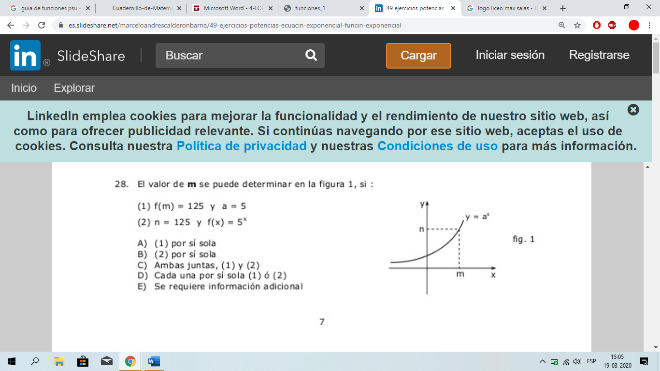 (1) f(m)= 125 y a=5(2) n= 125 y f(x)=A) (1) por si sola B) (2) por si sola C) Ambas juntas D) Cada una por sola E) Se requiere información adicional Logaritmos 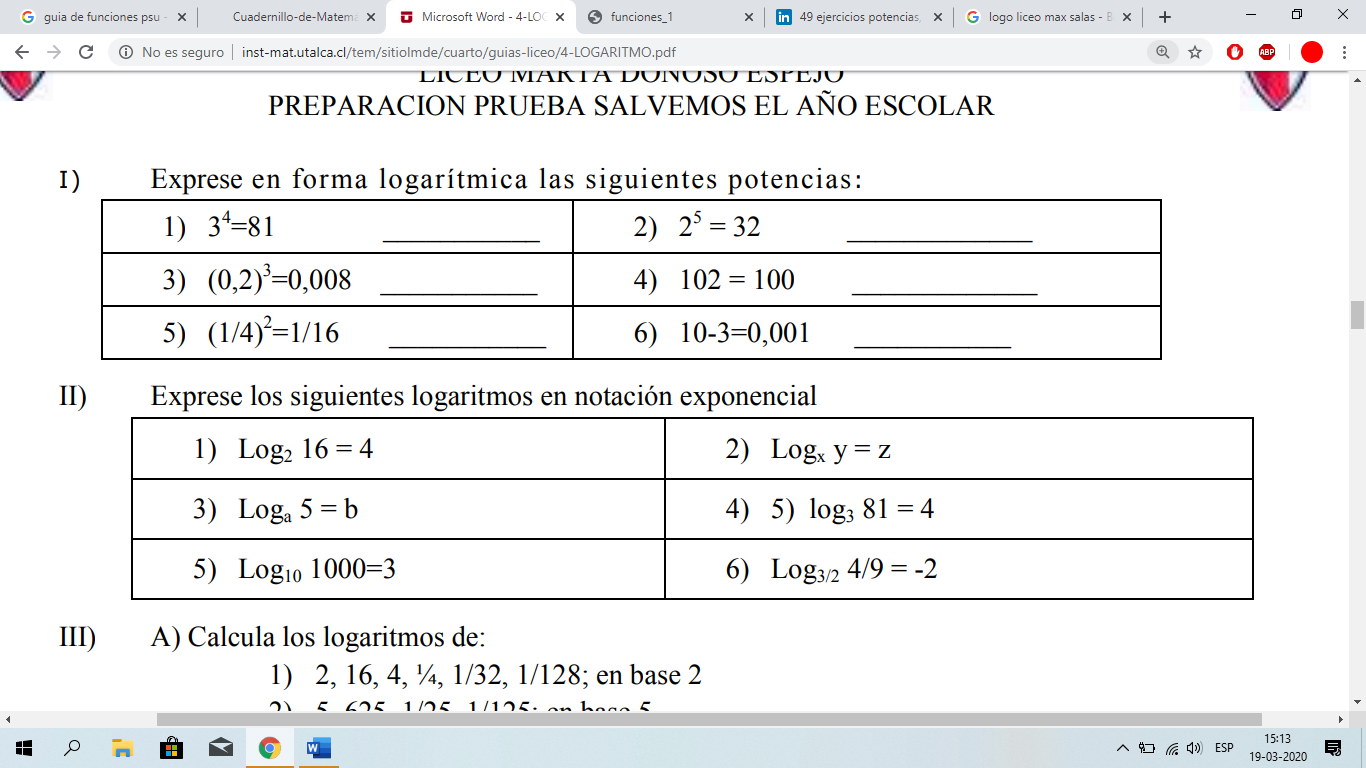 III)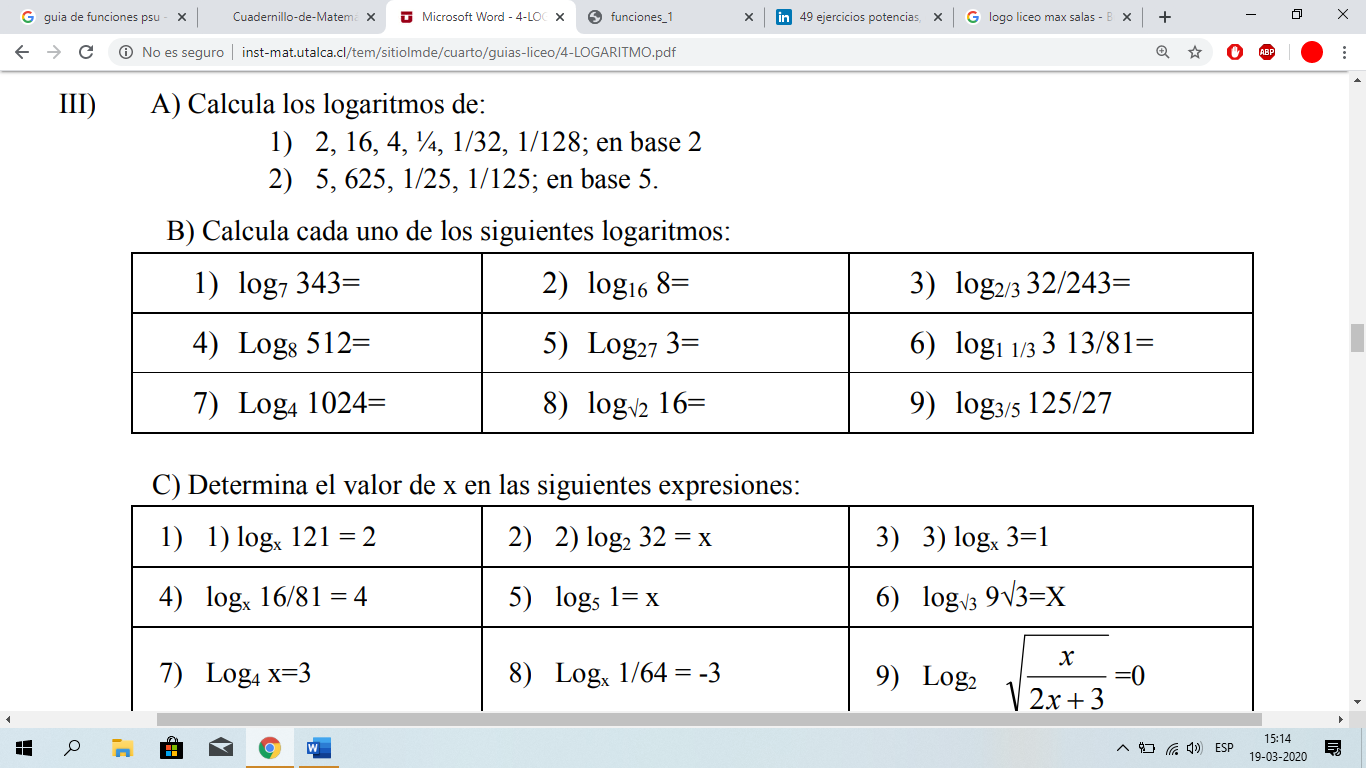 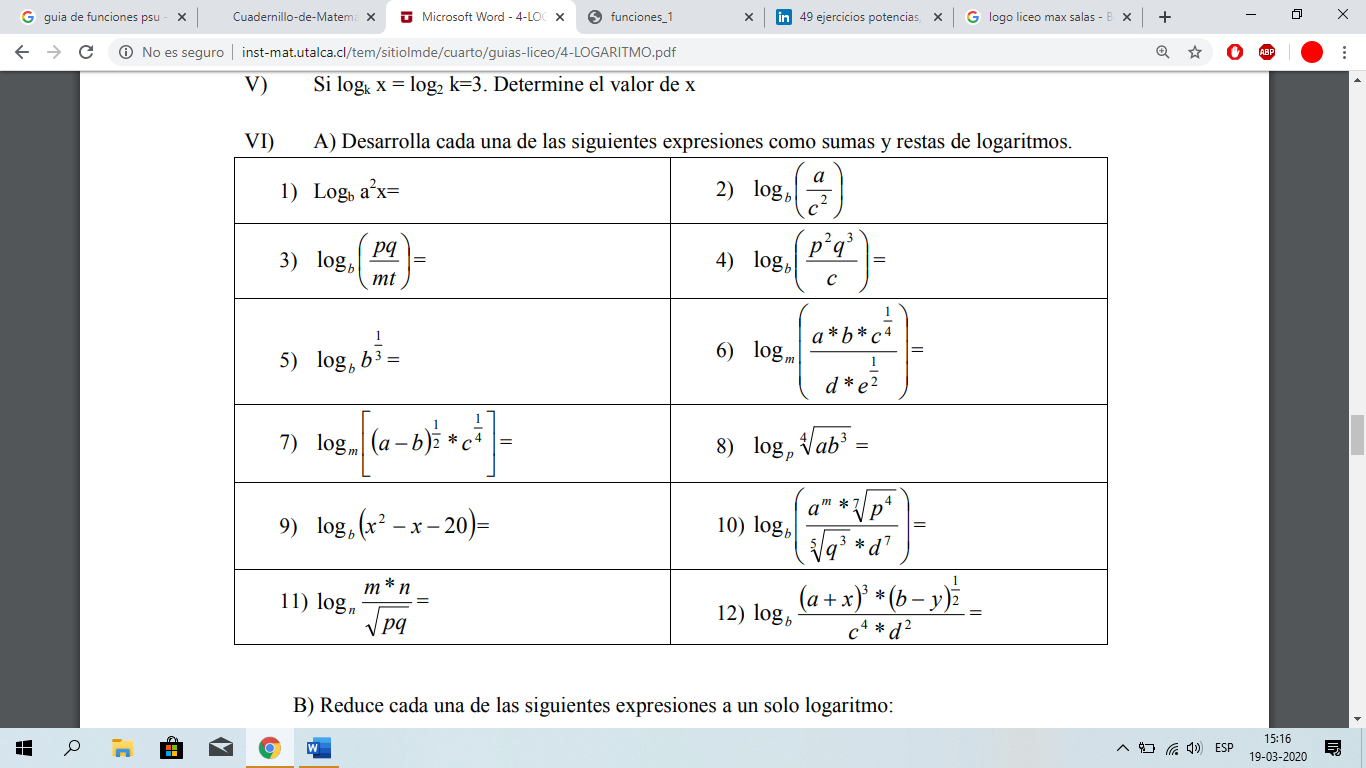 X-3-2123G(x)